Приклади розв’язаних задач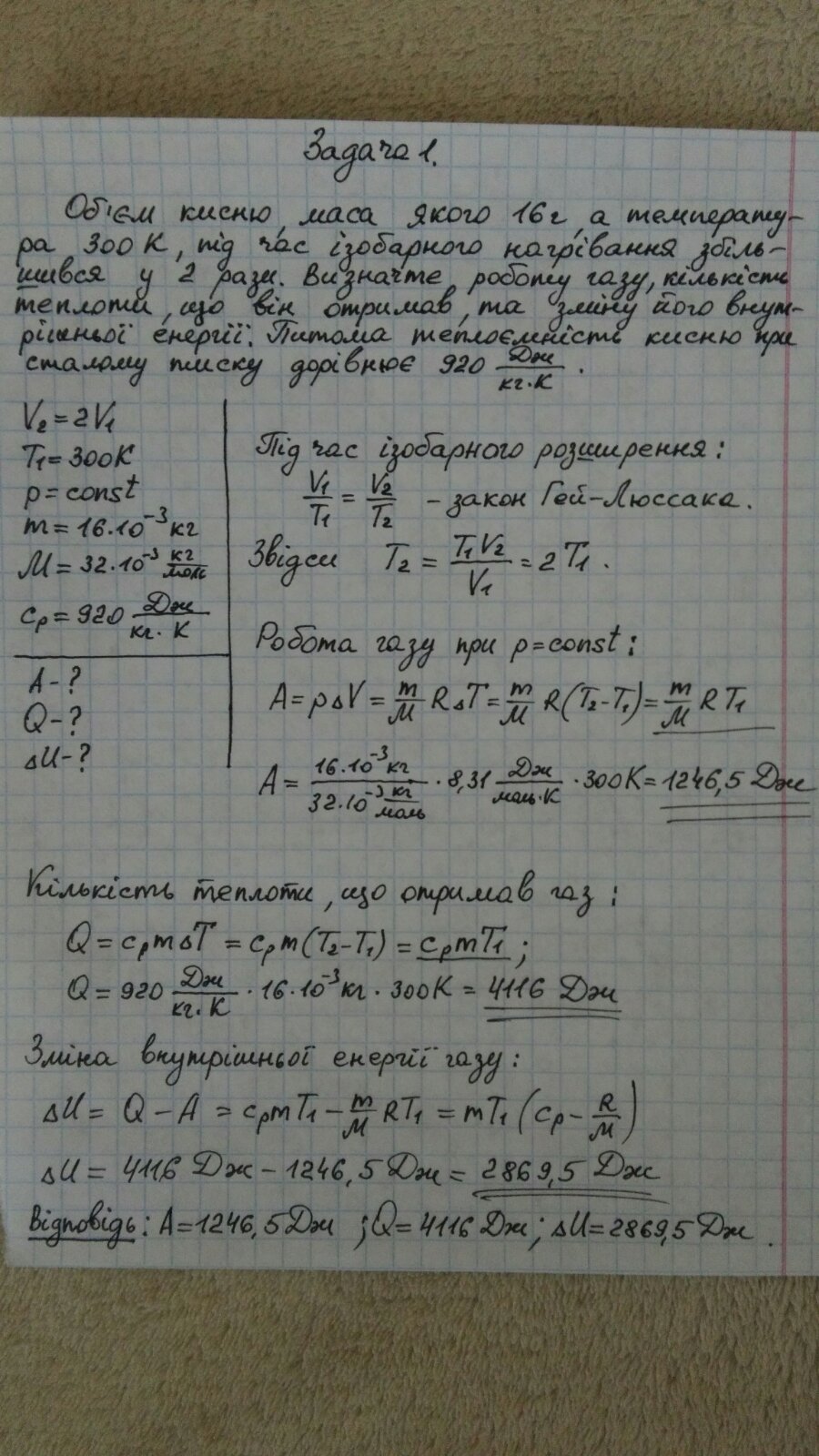 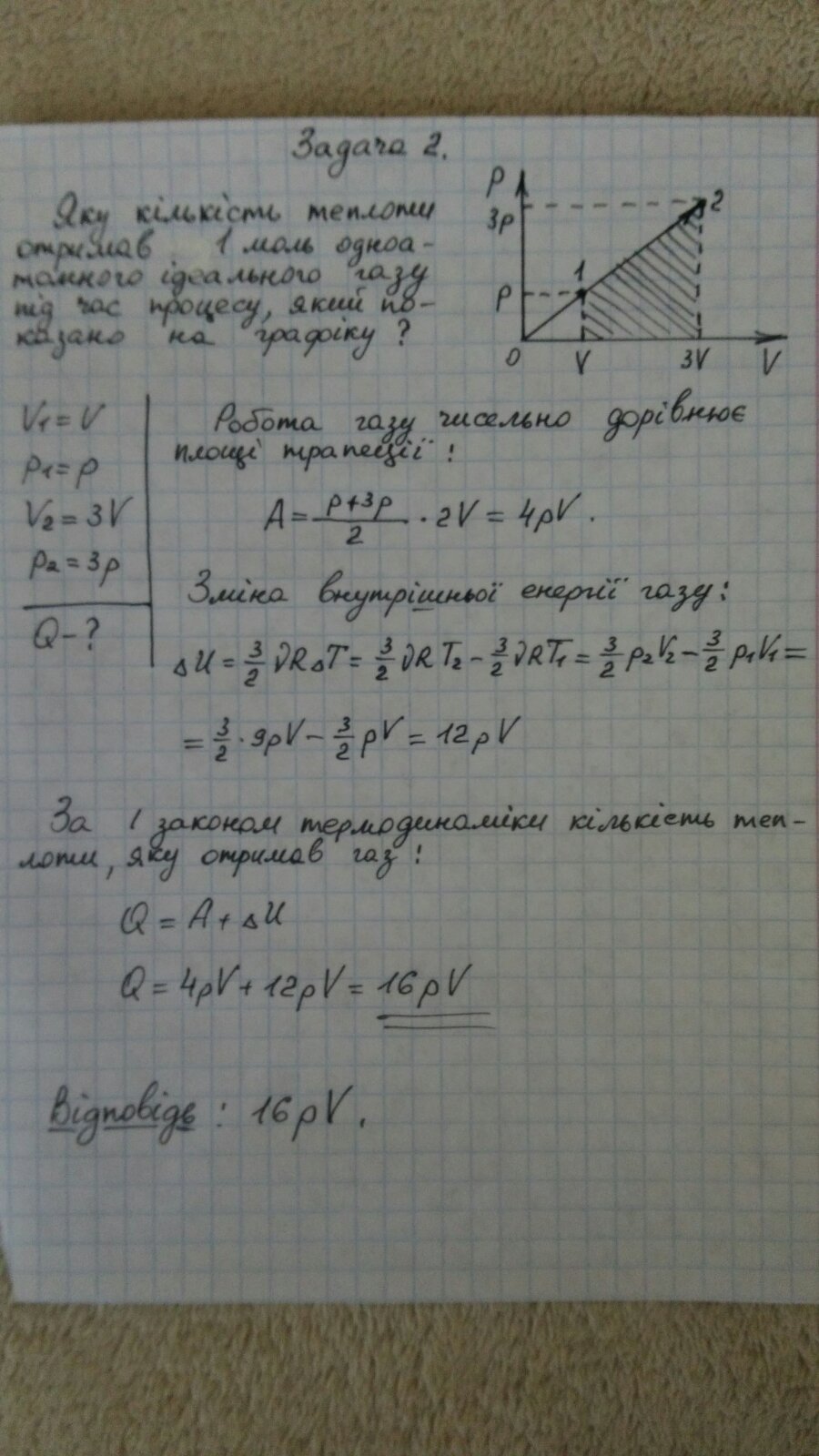 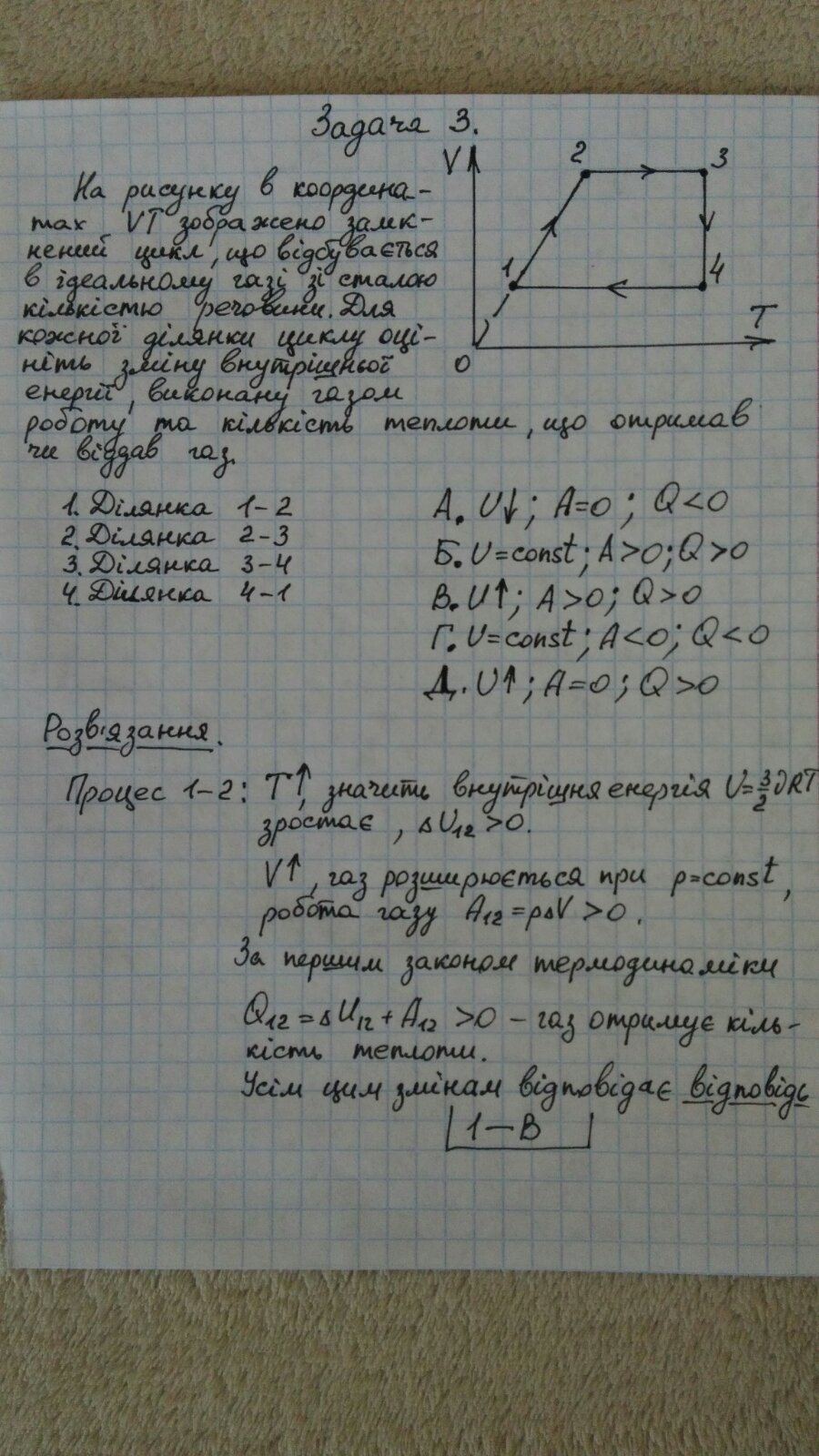 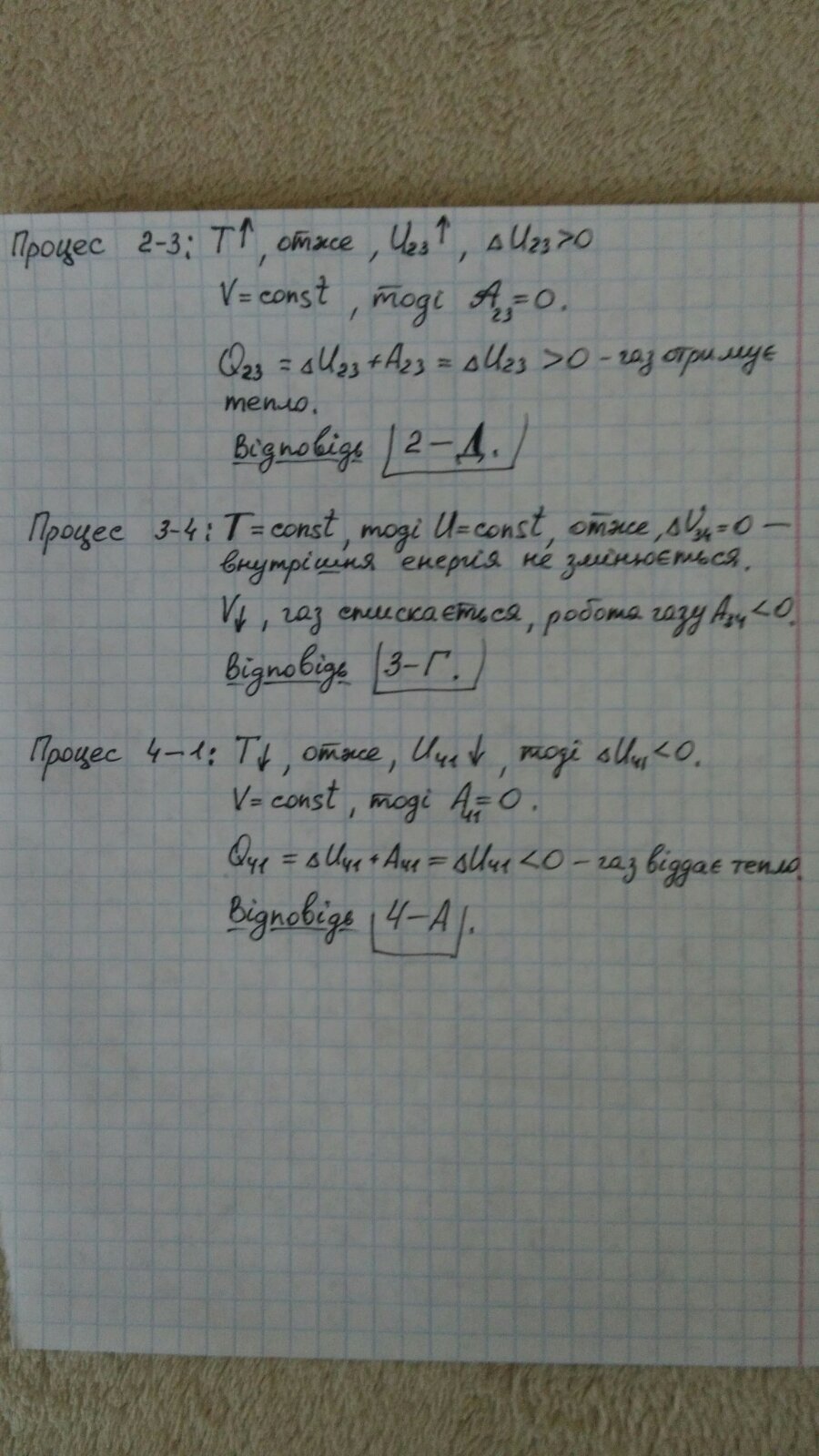 